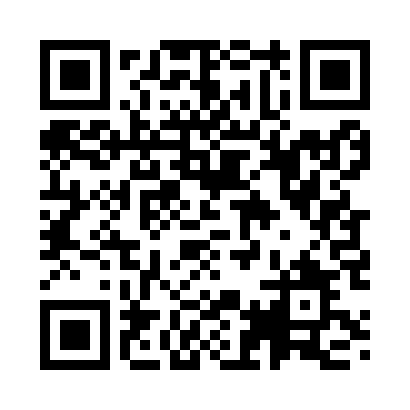 Prayer times for Ungarie, AustraliaWed 1 May 2024 - Fri 31 May 2024High Latitude Method: NonePrayer Calculation Method: Muslim World LeagueAsar Calculation Method: ShafiPrayer times provided by https://www.salahtimes.comDateDayFajrSunriseDhuhrAsrMaghribIsha1Wed5:226:4612:093:095:326:512Thu5:236:4712:093:095:316:503Fri5:236:4812:093:085:306:504Sat5:246:4912:093:075:296:495Sun5:246:4912:093:065:286:486Mon5:256:5012:093:065:276:477Tue5:266:5112:093:055:266:468Wed5:266:5212:093:045:256:469Thu5:276:5212:093:035:246:4510Fri5:286:5312:093:035:246:4411Sat5:286:5412:093:025:236:4412Sun5:296:5512:093:025:226:4313Mon5:296:5512:083:015:216:4214Tue5:306:5612:083:005:216:4215Wed5:316:5712:093:005:206:4116Thu5:316:5812:092:595:196:4117Fri5:326:5812:092:595:196:4018Sat5:326:5912:092:585:186:4019Sun5:337:0012:092:585:176:3920Mon5:337:0012:092:575:176:3921Tue5:347:0112:092:575:166:3822Wed5:357:0212:092:565:166:3823Thu5:357:0212:092:565:156:3724Fri5:367:0312:092:565:156:3725Sat5:367:0412:092:555:146:3726Sun5:377:0412:092:555:146:3627Mon5:377:0512:092:545:136:3628Tue5:387:0612:092:545:136:3629Wed5:387:0612:102:545:136:3630Thu5:397:0712:102:545:126:3531Fri5:397:0712:102:535:126:35